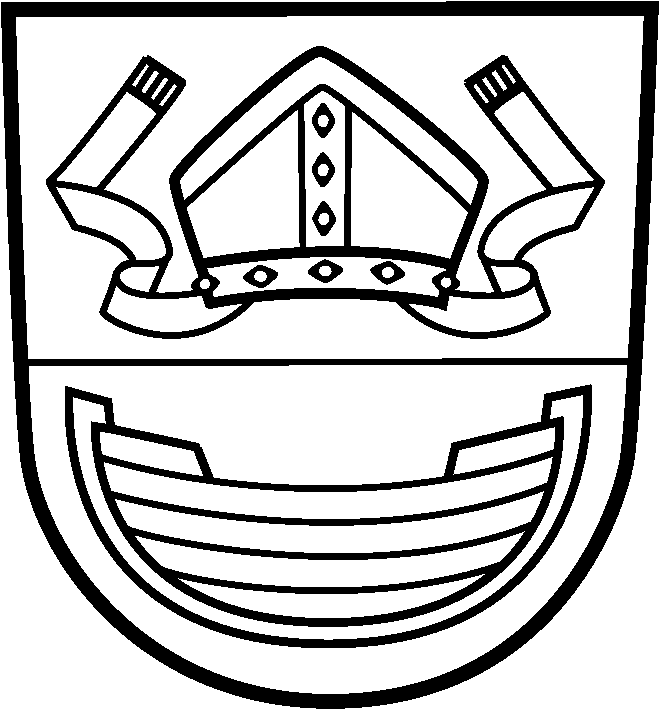 	Helsingin hiippakunnan			tuomiokapituliSIVUTOIMILUVAN HAKULOMAKELiitä anomukseesi lausunto:Seurakunnan papin viran haltija liittää sivutoimilupahakemukseensa kirkkoherran / kirkko- tai seurakuntaneuvoston lausunnon. Kirkkoherra liittää omaan sivutoimilupahakemukseensa kirkko- tai seurakuntaneuvoston lausunnon. Seurakuntayhtymän papin viran haltijan tulee liittää sivutoimilupahakemukseensa johtavan viranhaltijan tai luottamuselimen lausunto siten, kuten seurakuntayhtymän hallintosäännössä siitä päätetään. Täytetty lomake lähetetään pdf-tiedostona osoitteeseen helsinki.tuomiokapituli@evl.fi.  NimiYhteystiedotTyönantajan (seurakunta tai seurakuntayhtymä)Sivutoimi, johon sivutoimilupaa anotaan (sivutoimen tehtävänimike)Kuvaus sivutoimen sisällöstä.Onko sivutoimi säännöllistä? Sivutoimen kesto ja sen vaatima keskimääräinen tuntityömäärä viikossa. Saako sivutoimesta rahallista korvausta? Mille ajalle sivutoimea anotaan?  